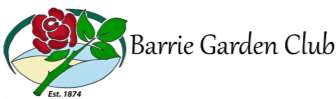 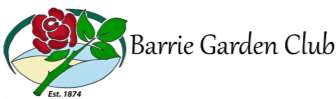 PO Box 1432, Stn. Main, Barrie, ON L4M 5R4Membership Application 2023Membership fee per calendar year is $20.00 (Adult) or $35.00 (Adult Couple).Yes, I would like to join the Barrie Garden Club.Name:                                                                Address:                                                                                                 City:                     Telephone No:                                        E-mail address:                                            Annual Membership Renewal           Annual Membership NEW                  I understand that I will receive email communications from the Barrie Garden Club. The Club will not use my contact information for any purpose other than Club communications. I can unsubscribe by emailing the Club at any time.I will mail this form to the above address with my payment or bring it to the next face-to-face meeting.Please make cheque payable to the Barrie Horticultural Society